ҠАРАР                                         № 23                      ПОСТАНОВЛЕНИЕ              «30» июнь 2014 й.                                                       «30» июня 2014 г.О внесении изменений в Постановление  №38 от 18.07.2013 года  «Об утверждении  Положения об осуществлении муниципального лесного контроля на территории сельского поселения Старотумбагушевский  сельсовет муниципального района Шаранский район Республики Башкортостан»В соответствии с Федеральным законом от 26.12.2008 г. №294-ФЗ «О защите прав юридических лиц и индивидуальных предпринимателей при осуществлении государственного контроля (надзора) и муниципального контроля, Федерального закона от 6 октября 2003 года № 131-ФЗ «Об общих принципах организации местного самоуправления в Российской Федерации», Уставом сельского поселения Старотумбагушевский сельсовет муниципального района Шаранский район Республики Башкортостан,ПОСТАНОВЛЯЮ: I. Внести в Постановление главы сельского поселения Старотумбагушевский сельсовет муниципального района Шаранский район Республики Башкортостан №38 от 18.07.2013 г. «Об утверждении  Положения об осуществлении муниципального лесного контроля на территории сельского поселения Старотумбагушевский сельсовет муниципального района Шаранский район Республики Башкортостан» (далее - Постановление), следующие изменения:1.1.Пункт 4.1. абзаца 2 Постановления изложить в новой редакции: «При проведении документарной проверки орган государственного контроля (надзора), орган муниципального контроля не вправе требовать у юридического лица, индивидуального предпринимателя сведения и документы, не относящиеся к предмету документарной проверки, а также сведения и документы, которые могут быть получены этим органом от иных органов государственного контроля (надзора), органов муниципального контроля»;II.  Настоящее постановление вступает в силу со дня его официального обнародования в здании администрации сельского поселения по адресу: РБ, Шаранский район, с. Старотумбагушево, ул. Центральная  № 14 и на сайте  сельского поселения в сети интернет.III. Контроль за исполнением настоящего постановления возложить на специалиста 1 категории администрации сельского поселения Старотумбагушевский сельсовет.

Глава сельского поселения                           И.Х. БадамшинБАШКОРТОСТАН  РЕСПУБЛИКАҺЫ                   ШАРАН  РАЙОНЫ МУНИЦИПАЛЬ  РАЙОНЫ                                                              ИСКЕ ТОМБАFОШ АУЫЛ СОВЕТЫ                        АУЫЛ БИЛӘМӘҺЕ СОВЕТЫ Иске Томбағош ауылы, тел. (34769) 2-47-19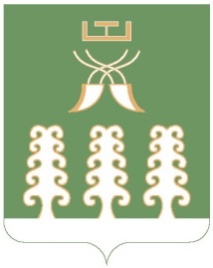 РЕСПУБЛИКА  БАШКОРТОСТАН                   МУНИЦИПАЛЬНЫЙ РАЙОН ШАРАНСКИЙ РАЙОН                      АДМИНИСТРАЦИЯ   СЕЛЬСКОГО ПОСЕЛЕНИЯ            СТАРОТУМБАГУШЕВСКИЙ СЕЛЬСОВЕТ с. Старотумбагушево, тел.(34769)  2-47-19